Об отмене особого противопожарного режима 
на территории Невьянского городского округа
В соответствии с Федеральным законом 21 декабря 1994 года № 69-ФЗ 
«О пожарной безопасности», Федеральным законом от 6 октября 2003 года 
№ 131-ФЗ «Об общих принципах организации местного самоуправления в Российской Федерации», постановлением Правительства Российской Федерации от 16.09.2020 № 1479 «Об утверждении правил противопожарного режима в Российской Федерации», постановлением Правительства Свердловской области № 668-ПП от 14.09.2023 «Об отмене особого противопожарного режима на территории Свердловской области»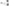 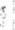 ПОСТАНОВЛЯЕТ:Отменить на территории Невьянского городского округа особый противопожарный режим.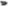 Признать утратившим силу постановление администрации Невьянского городского округа № 623-п от 13.04.2023 «Об установлении особого противопожарного режима на территории Невьянского городского округа».Настоящее постановление вступает в силу на следующий день после его официального опубликования.Разместить настоящее постановление на официальном сайте Невьянского городского округа в информационно-телекоммуникационной сети «Интернет».14.09.2023№1801-пг. Невьянскг. Невьянскг. Невьянскг. Невьянскг. Невьянскг. НевьянскИсполняющий обязанности главы Невьянского городского округаС.Л. ДелидовВставитьЭП